PLAN DE CLASE Secuencia didáctica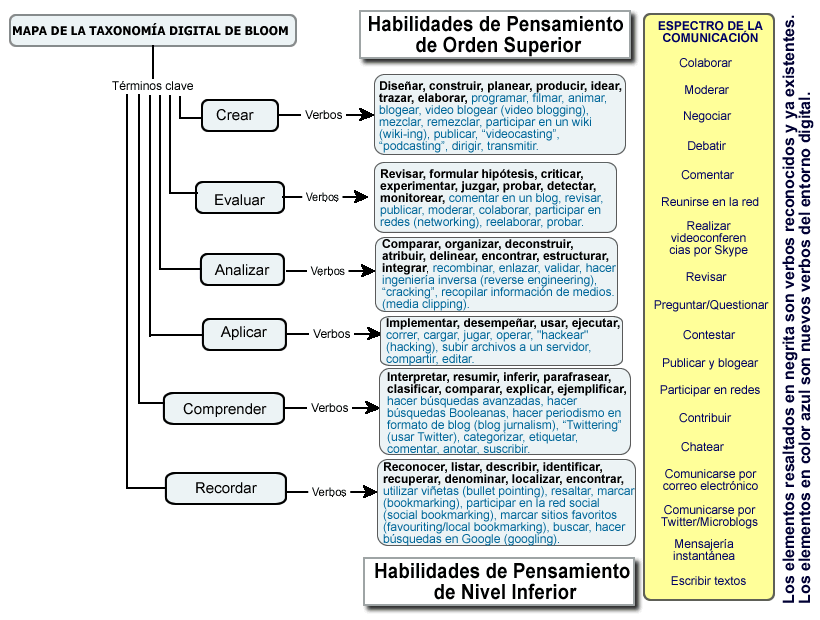 	Información toma de: http://www.eduteka.org/TaxonomiaBloomDigital.php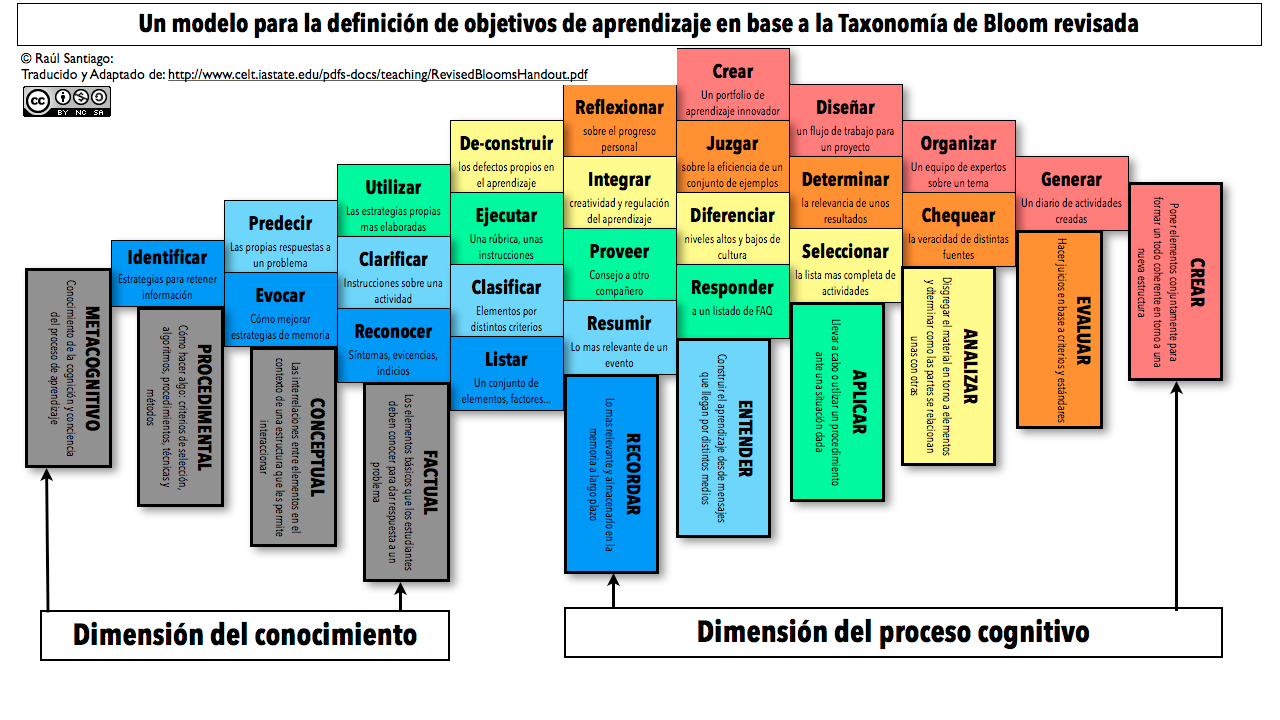 Tomado de: http://www.educacionytecnologia.com/media_ref/bloom.001.jpgTEMA(s):TEMA(s):TEMA(s):OBJETIVOS:  	COMPETENCIAS: InterpretativaArgumentativaPropositiva.TAXONOMÍA DE BLOOMEXPERIENCIAS SUGERIDASRECURSOSRecuerdo ReconocerRecordar ListarDescribirRecuperarDenominarLocalizarReconocer y traer a la memoria información relevante de la memoria de largo plazo.Recuerdo ReconocerRecordar ListarDescribirRecuperarDenominarLocalizarComprensión InterpretarEjemplificar Clasificar ResumirInferirComparar Explicar 
ParafrasearHabilidad de construir significado a partir de material educativo, como la lectura o las explicaciones del docente.Comprensión InterpretarEjemplificar Clasificar ResumirInferirComparar Explicar 
ParafrasearAplicaciónEjecutarImplementarDesempeñarUsarAplicación de un proceso aprendido, ya sea en una situación familiar o en una nueva.AplicaciónEjecutarImplementarDesempeñarUsarAnálisis Diferenciar  OrganizarAtribuir  CompararDeconstruirDelinearEstructurarIntegrar.Descomponer el conocimiento en sus partes y pensar en cómo estas se relacionan con su estructura global.Análisis Diferenciar  OrganizarAtribuir  CompararDeconstruirDelinearEstructurarIntegrar.EvaluaciónComprobarCriticar RevisarFormular HipótesisExperimentar JuzgarProbarDetectarMonitorear.Ubicada en la cúspide de la taxonomía original de 1956, evaluar es el quinto proceso en la edición revisada. Consta de comprobación y crítica.EvaluaciónComprobarCriticar RevisarFormular HipótesisExperimentar JuzgarProbarDetectarMonitorear.Ubicada en la cúspide de la taxonomía original de 1956, evaluar es el quinto proceso en la edición revisada. Consta de comprobación y crítica.EvaluaciónComprobarCriticar RevisarFormular HipótesisExperimentar JuzgarProbarDetectarMonitorear.Creación Generar PlanearProducir DiseñarConstruirIdearTrazarElaborar.Nuevo en esta taxonomía. Involucra reunir cosas y hacer algo nuevo. Para llevar a cabo tareas creadoras, los aprendices generan, planifican y producen.Creación Generar PlanearProducir DiseñarConstruirIdearTrazarElaborar.Bibliografía